            FOTEL MODRI   - szt. 2Fotel miękki tapicerowany, W oparciu przeszycia,Fotel osadzony na nóżkach, Kolor tapicerki: ciemnoszary/stalowy ,Fabrycznie zapakowany.    Rysunki poglądowe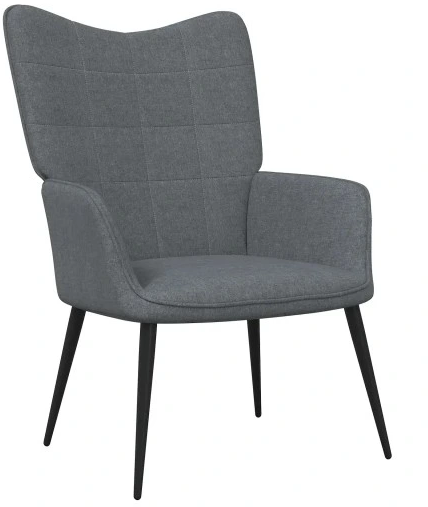 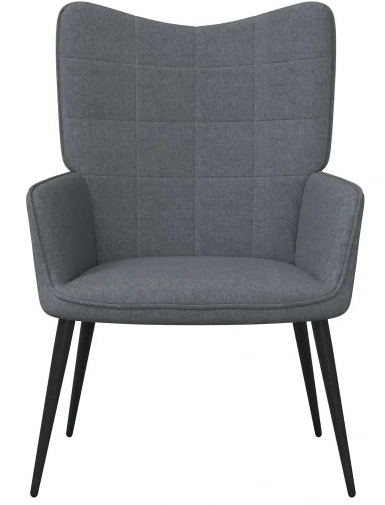 